МИНИСТЕРСТВО ПРОСВЕЩЕНИЯ РОССИЙСКОЙ ФЕДЕРАЦИИМинистерство образования Красноярского края
 Администрация Иланского района Красноярского краяМБОУ "Новониколаевская СОШ № 9"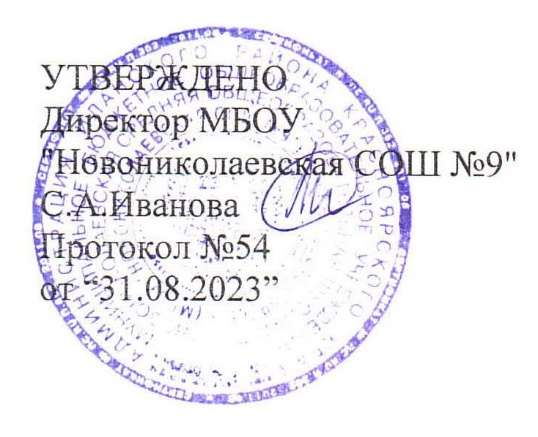 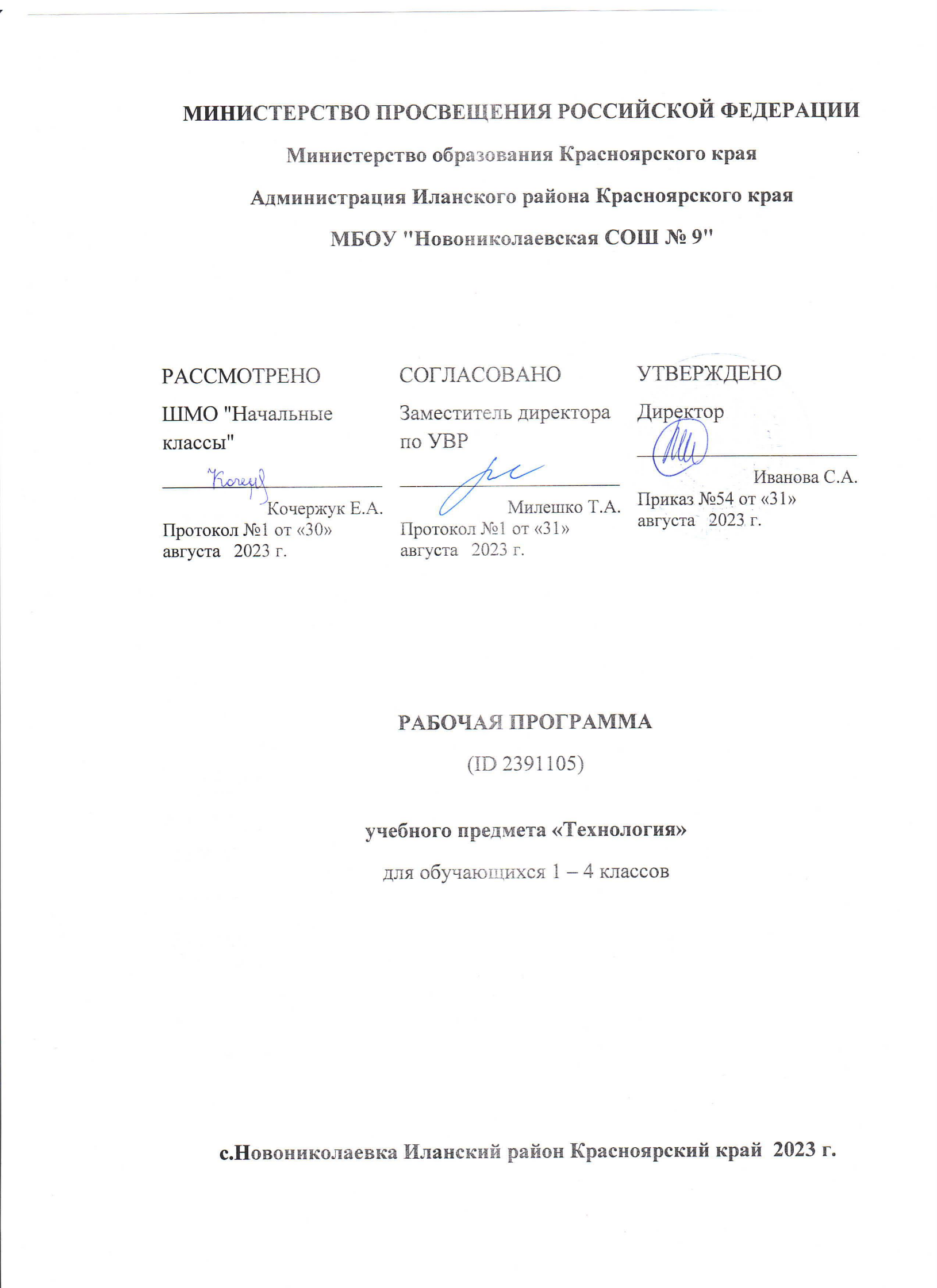          РАССМОТРЕНО         ШМО "Начальные классы" 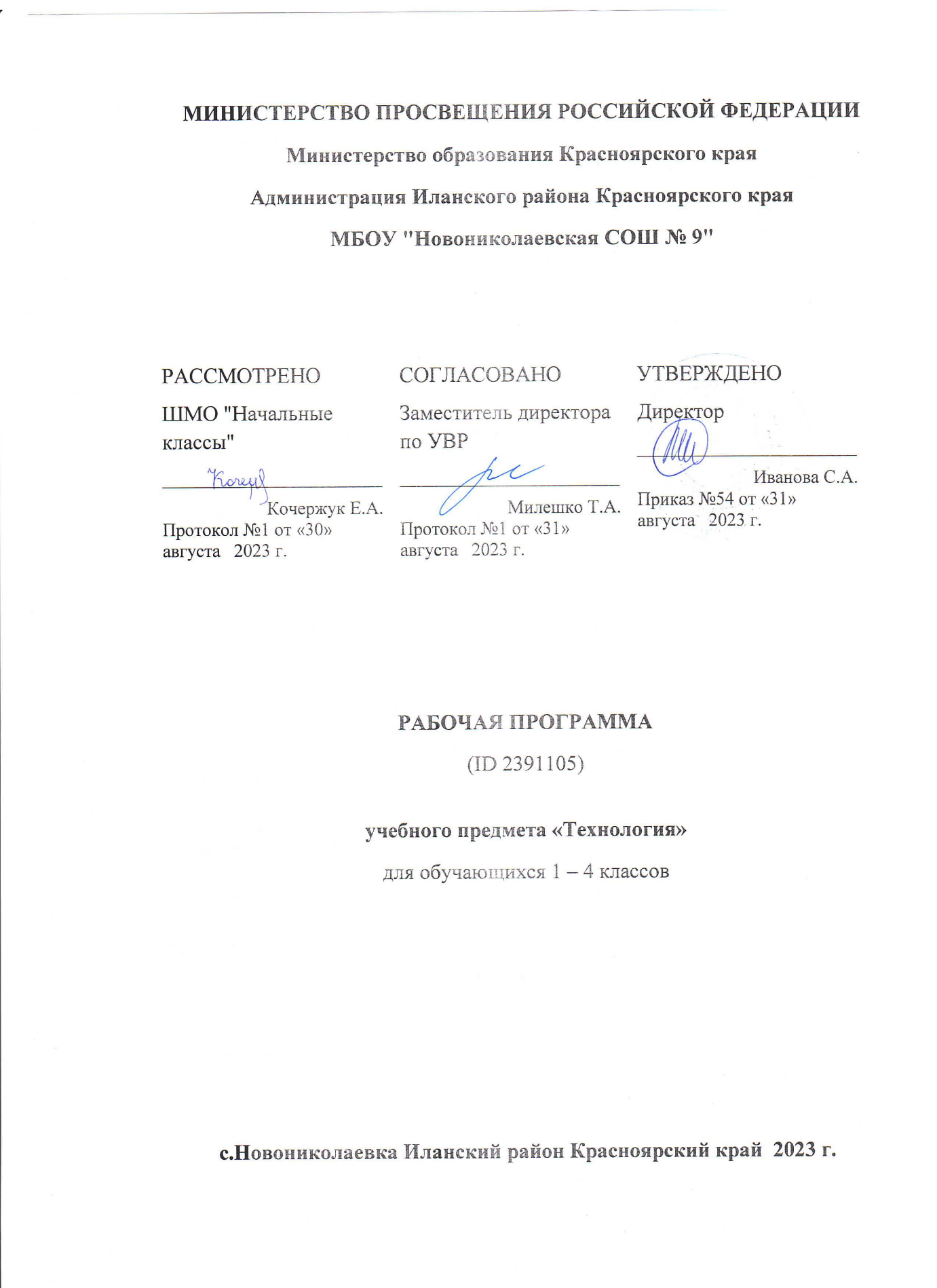 Кочержук Е.А.Протокол №1 от «30»    08   2023 г.Рабочая программа курса внеурочной деятельности«Орлята России» 3 классУчитель: Гребенькова Л.А.с.Новониколаевка  Иланский район Красноярский край 2023 г.Пояснительная запискаРабочая программа разработана в соответствии с требованиями федеральных государственных образовательных стандартов начального общего образования, с учетом Программы развития социальной активности обучающихся начальных классов «Орлята России» ФГБОУ Всероссийский детский центр «Орлёнок». Это позволяет обеспечитьединство обязательных требований ФГОС во всем пространстве школьного образования в урочной и внеурочной деятельности.Актуальность и назначение программыВнедрение программы «Орлята России» в практику школ Российской Федерации позволяет решать одну из главных задач государственной политики в сфере образования – сохранение и развитие единого образовательного пространства России. Актуальность продиктована общим контекстом изменений в образовательной политике, связанных с усилением роли воспитания в образовательных организациях (поправки в ФЗ № 273 «Об образовании в Российской Федерации»). Так, «активное участие в социально-значимой деятельности» артикулируется как в текстах последнего ФГОС начального общего образования, так и в Федеральной рабочей программе воспитания, в которой указывается, что «поощрение социальной активности обучающихся» может рассматриваться в качестве«основной традиции воспитания в образовательной организации».Участие детей и педагогов в программе «Орлята России» способствует восстановлению богатого опыта воспитательной работы с подрастающим поколением и его дальнейшему развитию с учётом всех вызовов современного мира.Цель курса: формирование у ребёнка младшего школьного возраста социально- ценностных знаний, отношений и опыта позитивного преобразования социального мира на основе российских базовых национальных ценностей, накопленных предыдущими поколениями, воспитание культуры общения, воспитание любви к своему Отечеству, его истории, культуре, природе, развитие самостоятельности и ответственности.Задачи курса:воспитывать любовь и уважение к своей семье, своему народу, малой Родине,общности граждан нашей страны, России;воспитывать уважение к духовно-нравственной культуре своей семьи, своего народа, семейным ценности с учётом национальной, религиозной принадлежности;формировать лидерские качества и умение работать в команде. Развиватьтворческие способности и эстетический вкус;воспитывать ценностное отношение к здоровому образу жизни, прививать интерес к физической культуре;воспитывать уважение к труду, людям труда. Формировать значимость и потребность в безвозмездной деятельности ради других людей;содействовать воспитанию экологической культуры и ответственного отношения к окружающему миру;формировать ценностное отношение к знаниям через интеллектуальную, поисковую и исследовательскую деятельность.Место учебного курса внеурочной деятельности в учебном плане школыНа изучение учебного курса «Орлята России» отводится по 1 часу в неделю в 1- 4 классах начальной школы. Программа рассчитана на 4 года (1 класс - 33 недели; 2-4 класс- 34 учебных недели в год).Формы проведения занятий: занятие-игра, беседа, конкурс, квест, пешеходная прогулка, экскурсия. Обучающиеся выполняютразличные творческие задания и задания исследовательского характера. Проводятся дидактические, развивающие и ролевые игры, учебные диалоги. Занятия могут проводиться не только в классе, но и на улице, в парке, в музее. Большое значение для достижения планируемых результатов имеет организация проектной деятельности учащихся, которая предусмотрена в разделах программы.Форма промежуточной аттестации – ролевая играВзаимосвязь с программой воспитанияПрограмма учебного курса внеурочной деятельности разработана в соответствии с федеральной образовательной программой начального общего образования. Это позволяет на практике соединить обучающую и воспитательную деятельность педагога, ориентировать её не только на интеллектуальное, но и на нравственное, социальное развитие ребёнка.Это проявляется:в выделении в цели программы ценностных приоритетов;в приоритете личностных результатов реализации программы внеурочной деятельности, нашедших свое отражение и конкретизацию в программе воспитания;в интерактивных формах занятий для обучающихся, обеспечивающих их вовлеченность в совместную с педагогом и сверстниками деятельностьСодержание учебного курса внеурочной деятельностиТрек «Орлёнок – Лидер» Ценности, значимые качества трека: дружба, команда Символ трека – конструктор «Лидер» В процессе реализации данного трека дети приобретают опыт совместной деятельности, что является необходимым в начале учебного года. Педагог может увидеть уровень сплочённости классного коллектива в начале учебного года, сформировать детские микрогруппы для приобретения и осуществления опыта чередования творческих порученийТрек «Орлёнок – Эрудит» Ценности, значимые качества трека: познание Символ трека – конверт- копилка. Трек «Орлёнок- Эрудит» занимает первый месяц второй четверти, которая отличается высоким содержанием различных интеллектуальных олимпиад, конкурсов, конференций и т.п. – в этот период дети знакомятся с разными способами получения информации, что необходимо для их успешной деятельности, в том числе познавательной. Именно в этот период учебного года у детей отмечается наиболее высокая мотивация и интерес к учёбе.Трек «Орлёнок – Мастер» Ценности, значимые качества трека: познание Символ трека – шкатулка Мастера. В рамках данного трека детей знакомят с тезисом, что можно быть мастерами в разных сферах деятельности, в разных профессиях. Сроки реализации трека«Орлёнок-Мастер» поделены на два временных промежутка: во время первой части трека дети готовят новогодний спектакль, концерт или представление, вторая часть трека определена для знакомства с лучшими мастерами своего дела (на уровне региона или страны).Трек «Орлёнок – Доброволец» Ценности, значимые качества трека: милосердие, доброта, забота Символ трека – круг Добра Тематика данного трека актуальна круглый год. Проведение трека в данный временной период можно рассматривать, как эмоциональный пик всей Программы. Это создаст и поддержит общее настроение добра, взаимопонимания, удовлетворённости не только в рамках трека, но и в обычной жизнедеятельности детей. Учитель может обращаться к имеющемуся социальному опыту детей в течение всего учебного года.Трек «Орлёнок – Спортсмен» Ценности, значимые качества трека: здоровый образ жизни Символ трека – чек-лист Время для реализации этого трека обусловлено необходимостью усилить двигательную активность детей, так как к середине учебного года накапливается определённая усталость, вызванная гиподинамическим кризисом и учебной нагрузкой. Надеемся, что дополнительные физкультурно-оздоровительные мероприятия позволят снизить заболеваемость детей, что актуально в зимний период.Трек «Орлёнок – Эколог» Ценности, значимые качества трека: природа, Родина Символ трека – рюкзачок Эколога Погодные условия в момент реализации трека«Орлёнок – Эколог» позволяют проводить мероприятия за пределами здания школы с выходом на природу. Есть возможность использования природных материалов при изготовлении поделок, проведения акций с посадками деревьев, уборке мусора в рамках экологического субботника.Трек «Орлёнок – Хранитель исторической памяти» Ценности, значимые качества трека: семья, Родина Символ трека – альбом.«Мы – хранители» Данный трек является логическим завершением годового цикла Программы. В рамках трека происходит ценностно- ориентированная деятельность по осмыслению ребёнком личностного отношения к семье, Родине, к своему окружению и к себе лично. Ребёнок должен открыть для себя и принять значимость сохранения традиций, истории и культурысвоего родного края, через понимания фразы «Я и моё дело важны для Родины».Планируемые результаты освоения учебного кура внеурочной деятельностиЛичностные результаты:Гражданско-патриотическое воспитание:осознание своей этнокультурной и российской гражданской идентичности;сопричастность к прошлому, настоящему и будущему своей страны и родного края;уважение к своему и другим народам; первоначальные представления о человеке как члене общества, о правах и обязанности гражданина, качествах патриота своей страны.Духовно-нравственное воспитание:понимание связи человека с окружающим миром;бережное отношение к среде обитания;проявление заботы о природе; неприятие действий, приносящих ей вред.признание индивидуальности каждого человека;проявление сопереживания, уважения и доброжелательности;неприятие любых форм поведения, направленных на причинение физического иморального вреда другим людям;выполнение нравственно-этических норм поведения и правил межличностныхотношений.Эстетическое воспитание:уважительное отношение и интерес к художественной культуре, восприимчивостьк разным видам искусства, традициям и творчеству своего и других народов;стремление к самовыражению в разных видах художественной деятельности.Физическое воспитание, культура здоровья и эмоционального благополучия:соблюдение правил здорового и безопасного (для себя и других людей) образажизни в окружающей среде (в том числе информационной);бережное отношение к физическому и психическому здоровью.Трудовое воспитание:осознание ценности труда в жизни человека и общества, ответственное потребление и бережное отношение к результатам труда, интерес к различным профессиям.Экологическое воспитание:бережное отношение к природе;неприятие действий, приносящих ей вред.Ценности научного познания:первоначальные представления о научной картине мира;познавательные интересы, активность, инициативность, любознательность и самостоятельность в познании.проявление желания обогащать свои знания, способность к поисково- исследовательской деятельности.Метапредметные результаты:Универсальные учебные познавательные действия:способность к демонстрации своих знаний и умений из личного жизненного опыта;способность к применению своих знаний и умений, способность выражать своимысли; умение составлять совместно с учителем общие правила поведения;умение обобщать и систематизировать, осуществлять сравнение, сопоставление,классификацию изученных фактов (под руководством педагога);умение	ориентироваться в мире книг и искать необходимую информацию (подруководством педагога);умение	понимать нравственные ценности общества: добро, человеколюбие,благотворительность (под руководством педагога);умение приобретать опыт составления комплекса упражнений для зарядки;понимать, что информация может быть представлена в разной форме – книга, фото,видеоУниверсальные учебные коммуникативные действия:умение проявлять инициативность, активность, самостоятельность;умение   проявлять   готовность   выступить	в роли организатора, инициатора,руководителя, исполнителя;	умение сравнивать свои качества с качествами лидера, комментировать процессрешения поставленных задач, проявлять этику общения;участие в совместной деятельности, умение согласовывать мнения в ходе поискаответа;умение высказывать свою точку зрения, договариваться с одноклассниками,работая в группе;умение высказывать и отстаивать свое мнение;умение	рассуждать,	вести	повествование,	строить	своё	высказывание	всоответствии с поставленной задачей или вопросом;корректно и аргументированно высказывать своё мнение;умение	работать	в	группе,	общаться	со	сверстниками	на	принципахвзаимоуважения и помощи;признание возможности существования различных точек зрения и права каждогоиметь свою;умение высказывать свою точку зрения и пытаться её обосновывать, приводяаргументы;умение сотрудничать и работать в группе, выражать свои мысли ясно, корректно поотношению к окружающим;умение ответственно относиться к своим обязанностям в процессе совместнойдеятельностиУниверсальные учебные регулятивные действия:умение оценивать свои поступки и действия, свои возможности способствовать проявлению самостоятельности, инициативности, организованности;умение планировать этапы предстоящей работы, определять последовательность действий, объективно оценивать их; проявлять готовность изменять себя;умение принимать и сохранять поставленную задачу, осуществлять поиск средств её достижения, самостоятельно формулировать цель после предварительного обсуждения, планировать свои действия в соответствии с поставленной задачей;формирование умения оценивать свои поступки и действия, свои возможности;формирование умения применять свои знания в практической деятельностиПредметные результаты:Понимание понятия «Лидер», знание способы выявления лидеров в коллективе, качества и характеристики человека- лидера; умение строить логические рассуждения; формулировать утверждения, строить логические рассуждения; расширение знания о разнообразии профессий и их роли; знакомство с понятиями «добро», «доброволец и волонтёр», «добровольчество», с качествами волонтёра и теми добрыми делами, которые волонтёры совершают со смыслами деятельности волонтёра (безвозмездность и дело для других – помощь, забота); знания о положительном влиянии зарядки на укрепление здоровья; умение систематизировать основные составляющие здорового образа жизни; усвоение сведений о понятиях экология и эколог; понимание необходимости соблюдения правил экологического поведения на природе; знакомство с понятиями “хранитель”,«хранитель исторической памяти», умение проявлять уважение к семейным ценностям и традициям; понимание особой роли в истории России и мировой истории, чувства гордости за достижения малой Родины.Календарно-тематическое планирование13№ п/пТемаКол-во часовЦОР ЭОР1Вводный «Орлятский урок» для детей первого года участияв Программе5.09https://disk.yandex.ru/i/HQghg12WMehcrg https://disk.yandex.ru/i/8khbkWjO4b3cKAhttps://disk.yandex.ru/i/6vKmOEimHyMqpgбеседабеседаОрленок-лидер – 5 часовОрленок-лидер – 5 часовОрленок-лидер – 5 часовОрленок-лидер – 5 часовОрленок-лидер – 5 часовОрленок-лидер – 5 часов2«Лидер – это …»12.09https://disk.yandex.ru/i/0MnRn3ZmSw-Nrghttps://m.vk.com/orlyata_rusквестквест3«Я могу быть лидером!» «В команде рождается лидер»19.09https://disk.yandex.ru/i/0MnRn3ZmSw-Nrghttps://m.vk.com/orlyata_rusзанятие- игразанятие- игра4«КЛАССный выходной» «От идеи – к делу!»26.09https://disk.yandex.ru/i/0MnRn3ZmSw-Nrghttps://m.vk.com/orlyata_rus5КТД «Вместе мы сможем всё!» «Встреча с тем, кто умеет вести за собой»3.10https://disk.yandex.ru/i/0MnRn3ZmSw-Nrghttps://m.vk.com/orlyata_rusбеседабеседа6«Мы дружный класс!»10.10https://disk.yandex.ru/i/0MnRn3ZmSw-Nrghttps://m.vk.com/orlyata_rusбеседабеседаОрлёнок – Эрудит – 4 часаОрлёнок – Эрудит – 4 часаОрлёнок – Эрудит – 4 часаОрлёнок – Эрудит – 4 часаОрлёнок – Эрудит – 4 часаОрлёнок – Эрудит – 4 часа7«Кто такой эрудит?» «Я – эрудит, а это значит...»17.10Серия «Эрудит» анимационного сериала«Смешарики» https://disk.yandex.ru/i/ld3fzaKCzO7K2Q Серии №190 «Кроссворд» юмористическогокиножурнала«Ералаш https://disk.yandex.ru/i/QGodL8ju4KKiigПрезентация «10 великих изобретений русскихучёных»беседаконкурс занятие-играбеседаконкурс занятие-игра8«Игра – это полезно и интересно»«Эрудит – это широкий кругозор»24.10Серия «Эрудит» анимационного сериала«Смешарики» https://disk.yandex.ru/i/ld3fzaKCzO7K2Q Серии №190 «Кроссворд» юмористическогокиножурнала«Ералаш https://disk.yandex.ru/i/QGodL8ju4KKiigПрезентация «10 великих изобретений русскихучёных»беседаконкурс занятие-играбеседаконкурс занятие-игра9«Твори!Выдумывай! Пробуй!»КТД «Играй, учись и узнавай»7.11Серия «Эрудит» анимационного сериала«Смешарики» https://disk.yandex.ru/i/ld3fzaKCzO7K2Q Серии №190 «Кроссворд» юмористическогокиножурнала«Ералаш https://disk.yandex.ru/i/QGodL8ju4KKiigПрезентация «10 великих изобретений русскихучёных»беседаконкурс занятие-играбеседаконкурс занятие-игра10Встреча с интересным эрудитом «Хотим всё знать» Итоги трека «На старте новых открытий14.11Серия «Эрудит» анимационного сериала«Смешарики» https://disk.yandex.ru/i/ld3fzaKCzO7K2Q Серии №190 «Кроссворд» юмористическогокиножурнала«Ералаш https://disk.yandex.ru/i/QGodL8ju4KKiigПрезентация «10 великих изобретений русскихучёных»беседаконкурс занятие-играбеседаконкурс занятие-играОрлёнок – Мастер – 5 часовОрлёнок – Мастер – 5 часовОрлёнок – Мастер – 5 часовОрлёнок – Мастер – 5 часовОрлёнок – Мастер – 5 часовОрлёнок – Мастер – 5 часов11«Мастер – это…»21.11Беседа12«Россия мастеровая»28.11Беседа13«Город Мастеров» «В гости к мастерам»5.12Презентация учителя о 10 самых известныхмастерах родного края России https://m.vk.com/orlyata_rusпешех одная прогулка14«От идеи – к делу» КТД «Мастер своего дела»12.12Презентация учителя о 10 самых известныхмастерах родного края России https://m.vk.com/orlyata_rusпешех одная прогулка15«Мастер – это звучит гордо!» «Путь в мастерство» – подводим19.12Презентация учителя о 10 самых известныхмастерах родного края России https://m.vk.com/orlyata_rusпешех одная прогулкаитогиОрленок – доброволец – 4 часаОрленок – доброволец – 4 часаОрленок – доброволец – 4 часаОрленок – доброволец – 4 часаОрленок – доброволец – 4 часа16«От слова к делу» «Спешить на помощь безвозмездно!»26.12Просмотр мультфильма «Рука помощи https://disk.yandex.ru/i/q3yCn-0lIYsMXw https://www.youtube.com/ watch?v=hr2rCo2tpmAМультфильм оволонтёрах https://disk.yandex.ru/i/BzgvMqmh7TplMwконкурсзанятие-игра17КТД «Создай хорошее настроение» «С заботой о старших»9.01Просмотр мультфильма «Рука помощи https://disk.yandex.ru/i/q3yCn-0lIYsMXw https://www.youtube.com/ watch?v=hr2rCo2tpmAМультфильм оволонтёрах https://disk.yandex.ru/i/BzgvMqmh7TplMwконкурсзанятие-игра18Подготовка КТД «От идеи – к делу» КТД «Подари улыбку миру!»16.01Просмотр мультфильма «Рука помощи https://disk.yandex.ru/i/q3yCn-0lIYsMXw https://www.youtube.com/ watch?v=hr2rCo2tpmAМультфильм оволонтёрах https://disk.yandex.ru/i/BzgvMqmh7TplMwконкурсзанятие-игра19«Доброволец – это доброе сердце» «Портрет добровольца»23.01Просмотр мультфильма «Рука помощи https://disk.yandex.ru/i/q3yCn-0lIYsMXw https://www.youtube.com/ watch?v=hr2rCo2tpmAМультфильм оволонтёрах https://disk.yandex.ru/i/BzgvMqmh7TplMwконкурсзанятие-играОрлёнок – спортсмен -5 часовОрлёнок – спортсмен -5 часовОрлёнок – спортсмен -5 часовОрлёнок – спортсмен -5 часовОрлёнок – спортсмен -5 часов20«Движение – жизнь!»30.01Танец «Нука-нака» https://disk.yandex.ru/i/5HKPpR3Cw408ng На зарядку-становись! https://disk.yandex.ru/i/zWIkGfsKAGoEiw Мультфильм Спортландия 1 серия https://yandex.ru/video /preview/?text= мультик%20про%20зож%20 Спортландия&path=wizard&parent- reqid=1645931995773862- 9789962654526820843-vla1-5795-vla-l7-balancer-8080-BAL- 9679&wiz_type=vital&filmId= 1069979878161687077 15https://disk.yandex.ru/i/8atVDkYetCRU8Q Спортландия зарядка - https://disk.yandex.ru/i/i- ArRmQXsyDGEw Танец «Двигайся»https://disk.yandex.ru/d/pyZTA2ypajLFKgзанятие-играквест конкурсзанятие-игра21«Основы ЗОЖ» «Мы гордимся нашими спортсменами»6.02Танец «Нука-нака» https://disk.yandex.ru/i/5HKPpR3Cw408ng На зарядку-становись! https://disk.yandex.ru/i/zWIkGfsKAGoEiw Мультфильм Спортландия 1 серия https://yandex.ru/video /preview/?text= мультик%20про%20зож%20 Спортландия&path=wizard&parent- reqid=1645931995773862- 9789962654526820843-vla1-5795-vla-l7-balancer-8080-BAL- 9679&wiz_type=vital&filmId= 1069979878161687077 15https://disk.yandex.ru/i/8atVDkYetCRU8Q Спортландия зарядка - https://disk.yandex.ru/i/i- ArRmQXsyDGEw Танец «Двигайся»https://disk.yandex.ru/d/pyZTA2ypajLFKgзанятие-играквест конкурсзанятие-игра22«Сто затей для всех друзей» КТД «Спортивное»13.02Танец «Нука-нака» https://disk.yandex.ru/i/5HKPpR3Cw408ng На зарядку-становись! https://disk.yandex.ru/i/zWIkGfsKAGoEiw Мультфильм Спортландия 1 серия https://yandex.ru/video /preview/?text= мультик%20про%20зож%20 Спортландия&path=wizard&parent- reqid=1645931995773862- 9789962654526820843-vla1-5795-vla-l7-balancer-8080-BAL- 9679&wiz_type=vital&filmId= 1069979878161687077 15https://disk.yandex.ru/i/8atVDkYetCRU8Q Спортландия зарядка - https://disk.yandex.ru/i/i- ArRmQXsyDGEw Танец «Двигайся»https://disk.yandex.ru/d/pyZTA2ypajLFKgзанятие-играквест конкурсзанятие-игра23Спортивная игра«Книга рекордов»«Встреча – подарок»20.02Танец «Нука-нака» https://disk.yandex.ru/i/5HKPpR3Cw408ng На зарядку-становись! https://disk.yandex.ru/i/zWIkGfsKAGoEiw Мультфильм Спортландия 1 серия https://yandex.ru/video /preview/?text= мультик%20про%20зож%20 Спортландия&path=wizard&parent- reqid=1645931995773862- 9789962654526820843-vla1-5795-vla-l7-balancer-8080-BAL- 9679&wiz_type=vital&filmId= 1069979878161687077 15https://disk.yandex.ru/i/8atVDkYetCRU8Q Спортландия зарядка - https://disk.yandex.ru/i/i- ArRmQXsyDGEw Танец «Двигайся»https://disk.yandex.ru/d/pyZTA2ypajLFKgзанятие-играквест конкурсзанятие-игра24«Азбука здоровья»27.02Танец «Нука-нака» https://disk.yandex.ru/i/5HKPpR3Cw408ng На зарядку-становись! https://disk.yandex.ru/i/zWIkGfsKAGoEiw Мультфильм Спортландия 1 серия https://yandex.ru/video /preview/?text= мультик%20про%20зож%20 Спортландия&path=wizard&parent- reqid=1645931995773862- 9789962654526820843-vla1-5795-vla-l7-balancer-8080-BAL- 9679&wiz_type=vital&filmId= 1069979878161687077 15https://disk.yandex.ru/i/8atVDkYetCRU8Q Спортландия зарядка - https://disk.yandex.ru/i/i- ArRmQXsyDGEw Танец «Двигайся»https://disk.yandex.ru/d/pyZTA2ypajLFKgзанятие-играквест конкурсзанятие-играОрлёнок – Эколог – 4 часаОрлёнок – Эколог – 4 часаОрлёнок – Эколог – 4 часаОрлёнок – Эколог – 4 часаОрлёнок – Эколог – 4 часа25«ЭКОЛОГиЯ » «Страна экологии»5.03Презентация/видео о работе экологов (добровольцев, профессионалов, взрослых идетей).беседазанятие-игра26«Мой след на планете»КТД «Знаю, умею, действую»12.03Презентация/видео о работе экологов (добровольцев, профессионалов, взрослых идетей).беседазанятие-игра2727Экологический квест«Ключи природы»19.03видео о красоте природы РФ https://disk.yandex.ru/i/fmJIPguRXFAqcA Работаэкологов Россиимультфильм «Мальчик и Земля»квест2828Игра по станциям«Путешествие в природу»2.04видео о красоте природы РФ https://disk.yandex.ru/i/fmJIPguRXFAqcA Работаэкологов Россиимультфильм «Мальчик и Земля»квестОрлёнок – Хранитель исторической памяти – 6 часовОрлёнок – Хранитель исторической памяти – 6 часовОрлёнок – Хранитель исторической памяти – 6 часовОрлёнок – Хранитель исторической памяти – 6 часовОрлёнок – Хранитель исторической памяти – 6 часовОрлёнок – Хранитель исторической памяти – 6 часов29«Орлёнок– Хранитель исторической памяти»«Орлёнок– Хранитель исторической памяти»9.04Мультфильм «Мульти-Россия»«Мульти-Россия» (второе официальное название«Мы живем в России») — цикл мультипликационных роликов о разных регионах,городах и народностях России. Является совместным проектом продюсерской компании«Аэроплан» и студии «Пилот». Работа над даннымсериалом была начата в 2006 году.занятие-играконкурс экскурсия30«Традиции моей страны» Кодекс «Орлёнка – хранителя»«Традиции моей страны» Кодекс «Орлёнка – хранителя»16.04Мультфильм «Мульти-Россия»«Мульти-Россия» (второе официальное название«Мы живем в России») — цикл мультипликационных роликов о разных регионах,городах и народностях России. Является совместным проектом продюсерской компании«Аэроплан» и студии «Пилот». Работа над даннымсериалом была начата в 2006 году.занятие-играконкурс экскурсия31«Знать, чтобы хранить» КТД «История становится ближе»«Знать, чтобы хранить» КТД «История становится ближе»23.04Мультфильм «Мульти-Россия»«Мульти-Россия» (второе официальное название«Мы живем в России») — цикл мультипликационных роликов о разных регионах,городах и народностях России. Является совместным проектом продюсерской компании«Аэроплан» и студии «Пилот». Работа над даннымсериалом была начата в 2006 году.занятие-играконкурс экскурсия32КТД «Мы хранители памяти» «Расскажи мне о России»КТД «Мы хранители памяти» «Расскажи мне о России»7.05Мультфильм «Мульти-Россия»«Мульти-Россия» (второе официальное название«Мы живем в России») — цикл мультипликационных роликов о разных регионах,городах и народностях России. Является совместным проектом продюсерской компании«Аэроплан» и студии «Пилот». Работа над даннымсериалом была начата в 2006 году.занятие-играконкурс экскурсия33« Мы – хранители»« Мы – хранители»14.05Мультфильм «Мульти-Россия»«Мульти-Россия» (второе официальное название«Мы живем в России») — цикл мультипликационных роликов о разных регионах,городах и народностях России. Является совместным проектом продюсерской компании«Аэроплан» и студии «Пилот». Работа над даннымсериалом была начата в 2006 году.занятие-играконкурс экскурсия34Подведение итогов участия в Программе в текущем учебном годуПодведение итогов участия в Программе в текущем учебном году21.05Мультфильм «Мульти-Россия»«Мульти-Россия» (второе официальное название«Мы живем в России») — цикл мультипликационных роликов о разных регионах,городах и народностях России. Является совместным проектом продюсерской компании«Аэроплан» и студии «Пилот». Работа над даннымсериалом была начата в 2006 году.занятие-играконкурс экскурсияИТОГО – 34 часаИТОГО – 34 часаИТОГО – 34 часаИТОГО – 34 часа29«Орлёнок– Хранитель исторической памяти»1Мультфильм «Мульти-Россия»«Мульти-Россия» (второе официальное название«Мы живем в России») — цикл мультипликационных роликов о разных регионах,городах и народностях России. Является совместным проектом продюсерской компании«Аэроплан» и студии «Пилот». Работа над даннымсериалом была начата в 2006 году.30«Традиции моей страны» Кодекс «Орлёнка – хранителя»1Мультфильм «Мульти-Россия»«Мульти-Россия» (второе официальное название«Мы живем в России») — цикл мультипликационных роликов о разных регионах,городах и народностях России. Является совместным проектом продюсерской компании«Аэроплан» и студии «Пилот». Работа над даннымсериалом была начата в 2006 году.31«Знать, чтобы хранить» КТД «История становится ближе»1Мультфильм «Мульти-Россия»«Мульти-Россия» (второе официальное название«Мы живем в России») — цикл мультипликационных роликов о разных регионах,городах и народностях России. Является совместным проектом продюсерской компании«Аэроплан» и студии «Пилот». Работа над даннымсериалом была начата в 2006 году.32КТД «Мы хранители памяти» «Расскажи мне о России»1Мультфильм «Мульти-Россия»«Мульти-Россия» (второе официальное название«Мы живем в России») — цикл мультипликационных роликов о разных регионах,городах и народностях России. Является совместным проектом продюсерской компании«Аэроплан» и студии «Пилот». Работа над даннымсериалом была начата в 2006 году.33« Мы – хранители»1Мультфильм «Мульти-Россия»«Мульти-Россия» (второе официальное название«Мы живем в России») — цикл мультипликационных роликов о разных регионах,городах и народностях России. Является совместным проектом продюсерской компании«Аэроплан» и студии «Пилот». Работа над даннымсериалом была начата в 2006 году.34Подведение итогов участия в Программе в текущем учебном году1Мультфильм «Мульти-Россия»«Мульти-Россия» (второе официальное название«Мы живем в России») — цикл мультипликационных роликов о разных регионах,городах и народностях России. Является совместным проектом продюсерской компании«Аэроплан» и студии «Пилот». Работа над даннымсериалом была начата в 2006 году.ИТОГО – 34 часаИТОГО – 34 часаИТОГО – 34 часа